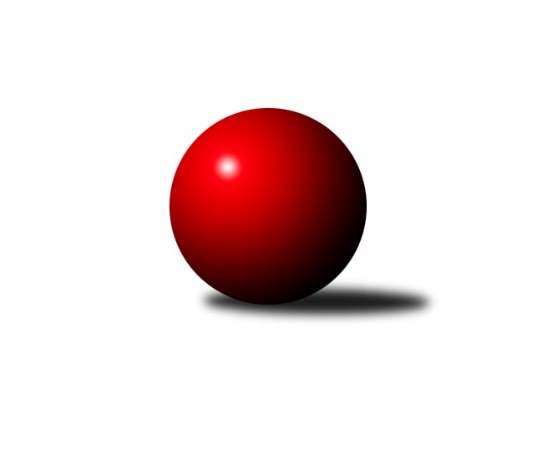 Č.20Ročník 2018/2019	29.3.2019Nejlepšího výkonu v tomto kole: 1612 dosáhlo družstvo: KK Hranice Meziokresní přebor - Nový Jičín, Přerov, Vsetín 2018/2019Výsledky 20. kolaSouhrnný přehled výsledků:TJ Frenštát pod Radhoštěm 	- TJ Nový Jičín˝B˝	1:5	1522:1585	2.5:5.5	27.3.Kelč˝B˝	- TJ Nový Jičín˝C˝	5:1	1605:1545	6.0:2.0	28.3.KK Lipník nad Bečvou˝C˝	- TJ Spartak Bílovec˝B˝	1:5	1443:1528	1.0:7.0	28.3.TJ Odry C	- KK Hranice 	1:5	1545:1612	3.0:5.0	29.3.Tabulka družstev:	1.	KK Hranice	20	16	2	2	89.0 : 31.0 	102.0 : 58.0 	 1576	34	2.	TJ Odry C	20	13	2	5	72.5 : 47.5 	94.0 : 66.0 	 1571	28	3.	Kelč˝B˝	20	10	3	7	64.0 : 56.0 	80.5 : 79.5 	 1553	23	4.	TJ Spartak Bílovec˝B˝	20	10	0	10	64.0 : 56.0 	88.0 : 72.0 	 1526	20	5.	TJ Nový Jičín˝C˝	20	8	1	11	56.5 : 63.5 	72.0 : 88.0 	 1485	17	6.	TJ Nový Jičín˝B˝	20	7	0	13	45.0 : 75.0 	66.5 : 93.5 	 1467	14	7.	KK Lipník nad Bečvou˝C˝	20	6	0	14	46.0 : 74.0 	64.5 : 95.5 	 1492	12	8.	TJ Frenštát pod Radhoštěm	20	6	0	14	43.0 : 77.0 	72.5 : 87.5 	 1467	12Podrobné výsledky kola:	 TJ Frenštát pod Radhoštěm 	1522	1:5	1585	TJ Nový Jičín˝B˝	Milan Kučera	 	 176 	 186 		362 	 0:2 	 400 	 	208 	 192		Martin D´Agnolo	Martin Vavroš	 	 190 	 190 		380 	 0:2 	 398 	 	194 	 204		Miroslav Bár	Zdeněk Zouna	 	 170 	 199 		369 	 0.5:1.5 	 394 	 	195 	 199		Jan Schwarzer	Tomáš Binek	 	 199 	 212 		411 	 2:0 	 393 	 	197 	 196		Jiří Plešekrozhodčí: Tichánek PetrNejlepší výkon utkání: 411 - Tomáš Binek	 Kelč˝B˝	1605	5:1	1545	TJ Nový Jičín˝C˝	Martin Jarábek	 	 170 	 188 		358 	 0:2 	 426 	 	209 	 217		Martin Pavič	Stanislav Pitrun	 	 213 	 203 		416 	 2:0 	 388 	 	186 	 202		Nikolas Chovanec	Jan Mlčák	 	 212 	 231 		443 	 2:0 	 374 	 	200 	 174		Ivana Volná	Marie Pavelková	 	 189 	 199 		388 	 2:0 	 357 	 	186 	 171		Tomáš Polášekrozhodčí: Pavelka MiroslavNejlepší výkon utkání: 443 - Jan Mlčák	 KK Lipník nad Bečvou˝C˝	1443	1:5	1528	TJ Spartak Bílovec˝B˝	Kamila Macíková	 	 162 	 200 		362 	 0:2 	 401 	 	187 	 214		Ota Beňo	Jan Špalek	 	 194 	 178 		372 	 0:2 	 397 	 	216 	 181		Michal Kudela	Jana Ticháčková	 	 161 	 162 		323 	 0:2 	 352 	 	174 	 178		Miloš Šrot	Ladislav Mandák	 	 181 	 205 		386 	 1:1 	 378 	 	192 	 186		Přemysl Horákrozhodčí: Nejlepší výkon utkání: 401 - Ota Beňo	 TJ Odry C	1545	1:5	1612	KK Hranice 	Pavel Janča	 	 199 	 190 		389 	 1:1 	 403 	 	197 	 206		Josef Schwarz	Lucie Kučáková	 	 178 	 191 		369 	 0:2 	 400 	 	208 	 192		František Opravil	Pavel Šustek	 	 206 	 192 		398 	 2:0 	 372 	 	203 	 169		Jaroslav Ledvina	Rudolf Chuděj	 	 191 	 198 		389 	 0:2 	 437 	 	224 	 213		Anna Ledvinovározhodčí: Nejlepší výkon utkání: 437 - Anna LedvinováPořadí jednotlivců:	jméno hráče	družstvo	celkem	plné	dorážka	chyby	poměr kuž.	Maximum	1.	Anna Ledvinová 	KK Hranice 	416.54	287.2	129.3	3.7	7/7	(454)	2.	Milan Kučera 	TJ Frenštát pod Radhoštěm 	409.57	283.2	126.4	7.2	6/7	(428)	3.	Ladislav Mandák 	KK Lipník nad Bečvou˝C˝	404.77	279.2	125.6	6.3	6/7	(432)	4.	František Opravil 	KK Hranice 	404.38	285.5	118.9	7.5	6/7	(446)	5.	Martin Pavič 	TJ Nový Jičín˝C˝	402.04	274.5	127.5	7.2	6/7	(450)	6.	Radim Babinec 	TJ Odry C	400.12	278.9	121.2	7.0	7/7	(422)	7.	Michal Kudela 	TJ Spartak Bílovec˝B˝	398.83	280.6	118.2	6.8	6/7	(439)	8.	Jan Špalek 	KK Lipník nad Bečvou˝C˝	397.96	280.3	117.7	7.9	7/7	(414)	9.	Josef Chvatík 	Kelč˝B˝	394.67	279.8	114.9	8.9	7/7	(416)	10.	Pavel Janča 	TJ Odry C	393.45	278.3	115.2	8.2	6/7	(432)	11.	Jiří Janošek 	Kelč˝B˝	393.29	271.1	122.2	7.6	6/7	(429)	12.	Přemysl Horák 	TJ Spartak Bílovec˝B˝	392.78	275.3	117.5	8.7	7/7	(422)	13.	Rudolf Chuděj 	TJ Odry C	388.08	274.0	114.0	9.8	7/7	(424)	14.	Josef Schwarz 	KK Hranice 	387.45	274.0	113.4	10.0	5/7	(449)	15.	Tomáš Binek 	TJ Frenštát pod Radhoštěm 	386.69	273.3	113.4	9.2	6/7	(425)	16.	Jaroslav Ledvina 	KK Hranice 	386.03	274.3	111.7	10.5	7/7	(426)	17.	Jan Schwarzer 	TJ Nový Jičín˝B˝	382.92	273.6	109.3	10.7	6/7	(409)	18.	Antonín Pitrun 	Kelč˝B˝	382.67	272.5	110.2	10.5	7/7	(431)	19.	Jiří Plešek 	TJ Nový Jičín˝B˝	382.52	272.9	109.7	11.1	6/7	(406)	20.	Emil Rubač 	TJ Spartak Bílovec˝B˝	381.04	274.6	106.4	13.5	6/7	(414)	21.	Stanislav Pitrun 	Kelč˝B˝	381.03	267.4	113.6	11.5	6/7	(442)	22.	Nikolas Chovanec 	TJ Nový Jičín˝C˝	380.47	269.8	110.7	12.0	7/7	(438)	23.	Ota Beňo 	TJ Spartak Bílovec˝B˝	380.31	267.8	112.5	10.7	6/7	(405)	24.	Miroslav Makový 	TJ Frenštát pod Radhoštěm 	378.40	274.4	104.0	9.4	5/7	(421)	25.	Ivana Volná 	TJ Nový Jičín˝C˝	378.19	269.5	108.7	9.7	6/7	(414)	26.	Věra Ovšáková 	TJ Odry C	377.44	272.1	105.3	11.6	6/7	(416)	27.	Kamila Macíková 	KK Lipník nad Bečvou˝C˝	377.25	269.0	108.2	9.9	7/7	(406)	28.	Miroslav Bár 	TJ Nový Jičín˝B˝	370.25	271.1	99.2	12.7	6/7	(422)	29.	Zdeněk Bordovský 	TJ Frenštát pod Radhoštěm 	368.73	264.6	104.1	12.0	5/7	(423)	30.	Petr Tichánek 	TJ Nový Jičín˝B˝	357.61	255.1	102.5	14.4	7/7	(399)	31.	Pavel Hedvíček 	TJ Frenštát pod Radhoštěm 	355.95	259.0	97.0	14.8	5/7	(412)	32.	Miloš Šrot 	TJ Spartak Bílovec˝B˝	350.00	250.7	99.3	13.6	5/7	(388)	33.	Lenka Žurková 	TJ Nový Jičín˝B˝	345.67	253.0	92.7	14.3	6/7	(370)	34.	Jiří Ticháček 	KK Lipník nad Bečvou˝C˝	342.68	253.1	89.6	16.4	5/7	(374)	35.	Jana Ticháčková 	KK Lipník nad Bečvou˝C˝	317.16	233.7	83.5	19.2	5/7	(374)	36.	Miroslav Baroš 	TJ Frenštát pod Radhoštěm 	316.63	232.7	83.9	17.9	5/7	(343)		Pavel Šustek 	TJ Odry C	419.38	293.6	125.8	7.3	4/7	(439)		Jan Mlčák 	Kelč˝B˝	408.56	288.3	120.3	7.8	3/7	(462)		Marie Pavelková 	Kelč˝B˝	394.67	276.7	118.0	10.3	1/7	(405)		Martin D´Agnolo 	TJ Nový Jičín˝B˝	383.83	271.3	112.5	9.9	4/7	(420)		Lucie Kučáková 	TJ Odry C	382.17	266.8	115.3	8.6	2/7	(400)		Jaroslav Černý 	TJ Spartak Bílovec˝B˝	382.00	274.8	107.3	9.8	2/7	(394)		Josef Tatay 	TJ Nový Jičín˝C˝	379.78	268.8	110.9	10.1	3/7	(407)		Martin Vavroš 	TJ Frenštát pod Radhoštěm 	379.63	268.1	111.5	9.0	4/7	(415)		Martin Jarábek 	Kelč˝B˝	378.06	271.2	106.8	10.1	3/7	(411)		Zdeňka Terrichová 	KK Hranice 	376.83	271.1	105.7	10.8	4/7	(397)		Jiří Terrich 	KK Hranice 	376.75	274.8	102.0	12.4	4/7	(398)		Josef Šustek 	TJ Odry C	370.33	267.8	102.5	13.5	2/7	(403)		Milan Binar 	TJ Spartak Bílovec˝B˝	367.67	261.0	106.7	8.2	3/7	(401)		Eva Telčerová 	TJ Nový Jičín˝C˝	360.75	255.9	104.9	11.3	4/7	(386)		Tomáš Polášek 	TJ Nový Jičín˝C˝	359.82	267.9	92.0	13.7	4/7	(444)		Radomír Koleček 	Kelč˝B˝	346.38	256.8	89.6	13.4	2/7	(362)		Zbyněk Kamas 	Kelč˝B˝	336.00	250.0	86.0	20.0	1/7	(336)		Jiří Hradil 	TJ Nový Jičín˝B˝	331.67	245.7	86.0	17.0	3/7	(355)		Jana Beňová 	TJ Nový Jičín˝C˝	312.50	220.5	92.0	19.5	2/7	(317)		Zdeněk Zouna 	TJ Frenštát pod Radhoštěm 	301.00	220.0	81.0	20.0	2/7	(369)		Antonín Matyo 	TJ Nový Jičín˝C˝	272.00	203.0	69.0	24.0	1/7	(272)Sportovně technické informace:Starty náhradníků:registrační číslo	jméno a příjmení 	datum startu 	družstvo	číslo startu25145	Martin Pavič	28.03.2019	TJ Nový Jičín˝C˝	10x24470	Martin D'Agnolo	27.03.2019	TJ Nový Jičín˝B˝	8x
Hráči dopsaní na soupisku:registrační číslo	jméno a příjmení 	datum startu 	družstvo	Program dalšího kola:Nejlepší šestka kola - absolutněNejlepší šestka kola - absolutněNejlepší šestka kola - absolutněNejlepší šestka kola - absolutněNejlepší šestka kola - dle průměru kuželenNejlepší šestka kola - dle průměru kuželenNejlepší šestka kola - dle průměru kuželenNejlepší šestka kola - dle průměru kuželenNejlepší šestka kola - dle průměru kuželenPočetJménoNázev týmuVýkonPočetJménoNázev týmuPrůměr (%)Výkon8xJan MlčákKelč B4437xJan MlčákKelč B113.1744310xAnna LedvinováHranice 4379xAnna LedvinováHranice 112.864375xMartin PavičNový Jičín˝C˝4262xOta BeňoBílovec B110.274013xStanislav PitrunKelč B4165xMichal KudelaBílovec B109.173973xTomáš BinekFrenštát 4116xMartin PavičNový Jičín˝C˝108.834264xJosef SchwarzHranice 4033xTomáš BinekFrenštát 107.88411